Особливості навчанняОсвітня програма покликана забезпечити новітнє розуміння особливостей, рівнів та якості процесів регіональної інтеграції, з урахуванням світових трендів сек’юритизації, трансрегіоналізму й глобалізації. Викладачі, залучені до реалізації освітньої програми, акумулювали значний міжнародний дидактичний досвід й дослідницький потенціал. До реалізації освітнього процесу залучені іноземні вчені та експерти з Європейського Союзу та університетів Європи.Програма передбачає вдосконалення знань і практичне застосування двох іноземних мов. КонтактиАдреса: кім. 203, факультет міжнародних відносин Львівського національного університету імені Івана Франка. Вул. Січових Стрільців, 19, м. Львів, 79000, УкраїнаТелефон: (032) 239-46-56Сайт факультету https://intrel.lnu.edu.ua Поштова скринька: intrel.faculty@lnu.edu.uaСайт кафедри https://intrel.lnu.edu.ua/department/krajinoznavstva-i-mizhnarodnoho-turyzmuПоштова скринька: kf.dorsit@gmail.comФАКУЛЬТЕТ МІЖНАРОДНИХ ВІДНОСИНКАФЕДРА ЄВРОПЕЙСЬКИХ ТА РЕГІОНАЛЬНИХ СТУДІЙ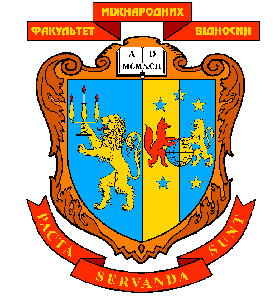 Спеціальність: 291 – Міжнародні відносини, суспільні комунікації та регіональні студіїОсвітня програма:  Європейські студіїФорма навчання: денна Рівень: магістрКого навчаємо: магістра за спеціалізацією європейські студіїМЕТА ОСВІТНЬОЇ ПРОГРАМИІнтеграція України до Європейського Союзу є стратегічним напрямом зовнішньої політики нашої держави. Це прагнення визначене на державному рівні і закріплене у Конституції, відповідних законодавчих та нормативно-правових документах робить актуальним завдання щодо підготовки висококваліфікованих фахівців, які займаються вирішенням проблем європейської інтеграції, а згодом зможуть  працювати у його структурах. Освітня програма «Європейські студії» спрямована на розширення знань студентів і фахівців, що вже здобули ступінь бакалавра з міжнародних відносин, історії, політології, філософії, соціології, іноземних мов. У фокусі вивчення Європейський Союз, його структура, функції, механізми  діяльності у економічній, правовій, політичній та сфері регіонального розвитку. Студенти ознайомляться як формуються спільні політики, освітній простір об’єднаної Європи. Усебічні глибокі знання проблематики кооперації та інтеграції в міжнародному середовищі, зокрема конкретного прикладу  Європейського Союзу, через розвиток умінь та навиків, необхідних для визначення, аналізу й розв’язання комплексних проблем взаємодії міжнародних акторів. Освітня програма покликана забезпечити новітнє розуміння особливостей, рівнів та якості процесів регіональної інтеграції, з урахуванням світових трендів сек’юритизації, трансрегіоналізму й глобалізації.МОЖЛИВОСТІ ПРАЦЕВЛАШТУВАННЯПрофесійна діяльність у сфері міжнародних відносин і зовнішньої політики:система Міністерства закордонних справ України структури, що відповідають за євроінтеграційний процес України, та в майбутньому в управлінські  інституціях Європейського Союзу різного рівня;органи державної влади;органи місцевого самоврядування;міжнародні та регіональні організації;комерційні структури різних форм власності. Державні установи та підприємства:міжнародні відділи держадміністрацій;галузеві міністерства;міжнародні відділи юридичних фірм;міжнародні консультативні органи;туристичні агенції;засоби масової інформації.Випускники  можуть створювати свої власні фірми , що пропонують консультативні послуги з питань міжнародної співпраці програм допомоги та розвитку. Науково-дослідні установи, громадські організації. Працевлаштування у сфері PR -технологій. ЗАПРОШУЄМО СТАТИ НАШИМИ СТУДЕНТАМИ!